Инструкция по оплате в адрес ООО «МЦ «МИРТ» и  ООО «МИРТ-МРТ»в системе Сбербанк ОнлайнЗайдите на сайт www.sberbank.ruПерейдите по ссылке, нажав кнопку «Вход»    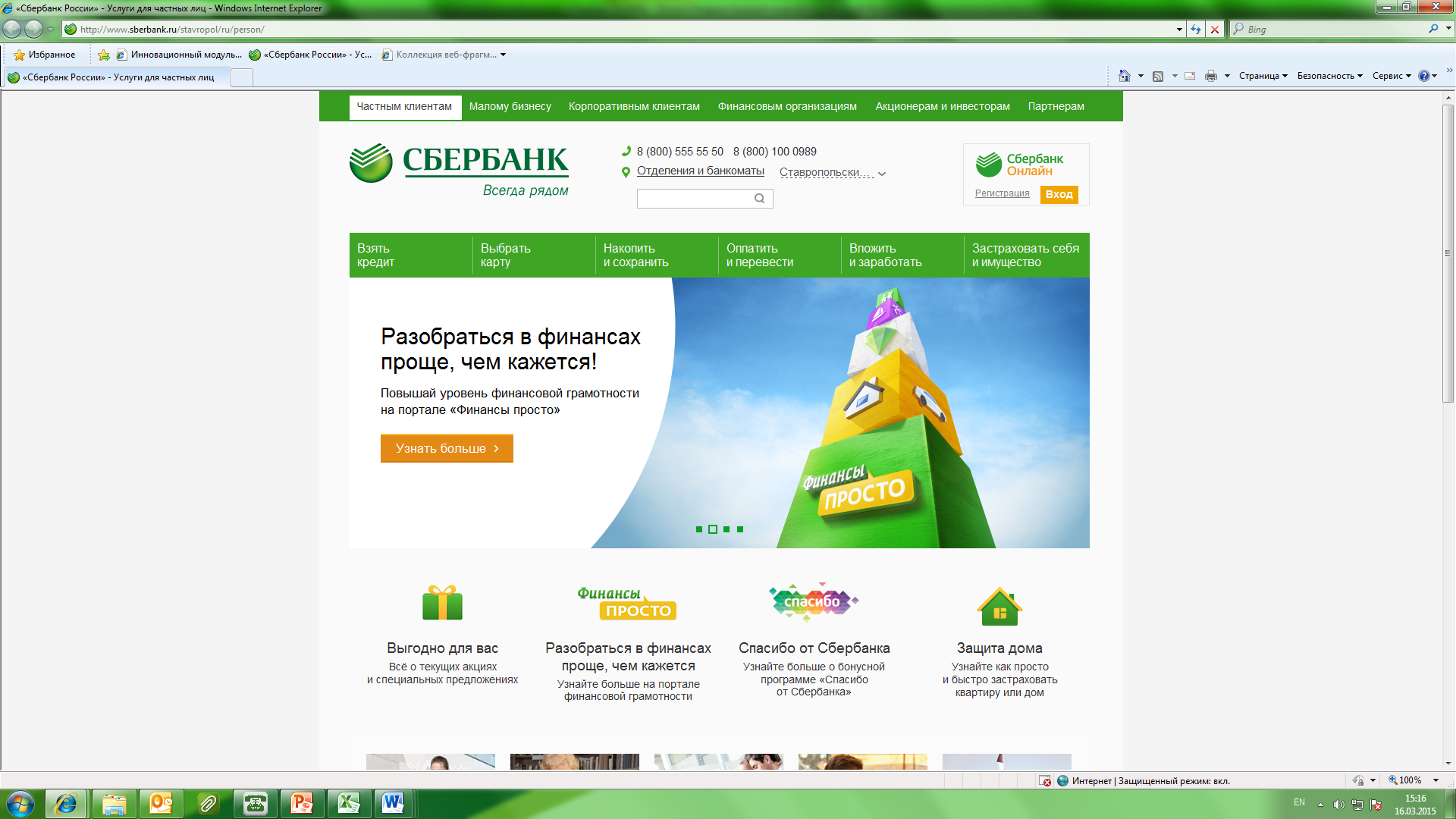 В случае если Вы используете Сбербанк Онлайн впервые, необходимо зарегистрироваться.Для успешной регистрации Вам потребуется банковская карта и телефон, на который подключена услуга Мобильный банк: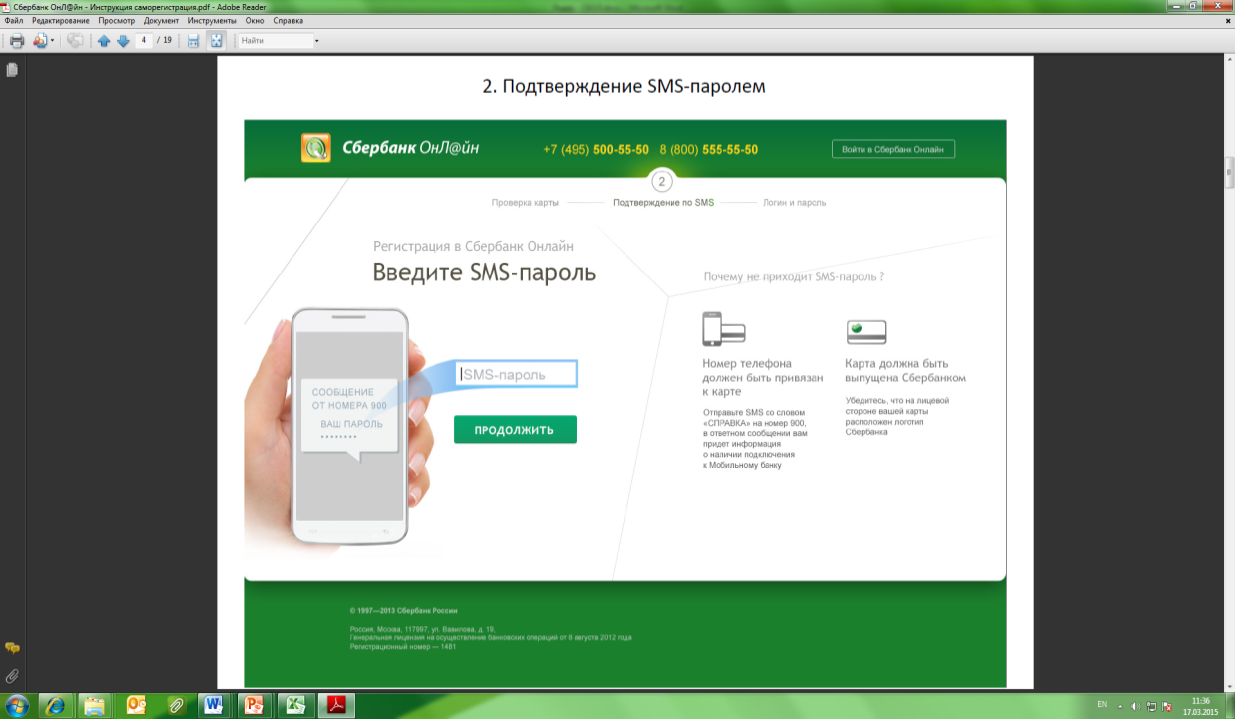 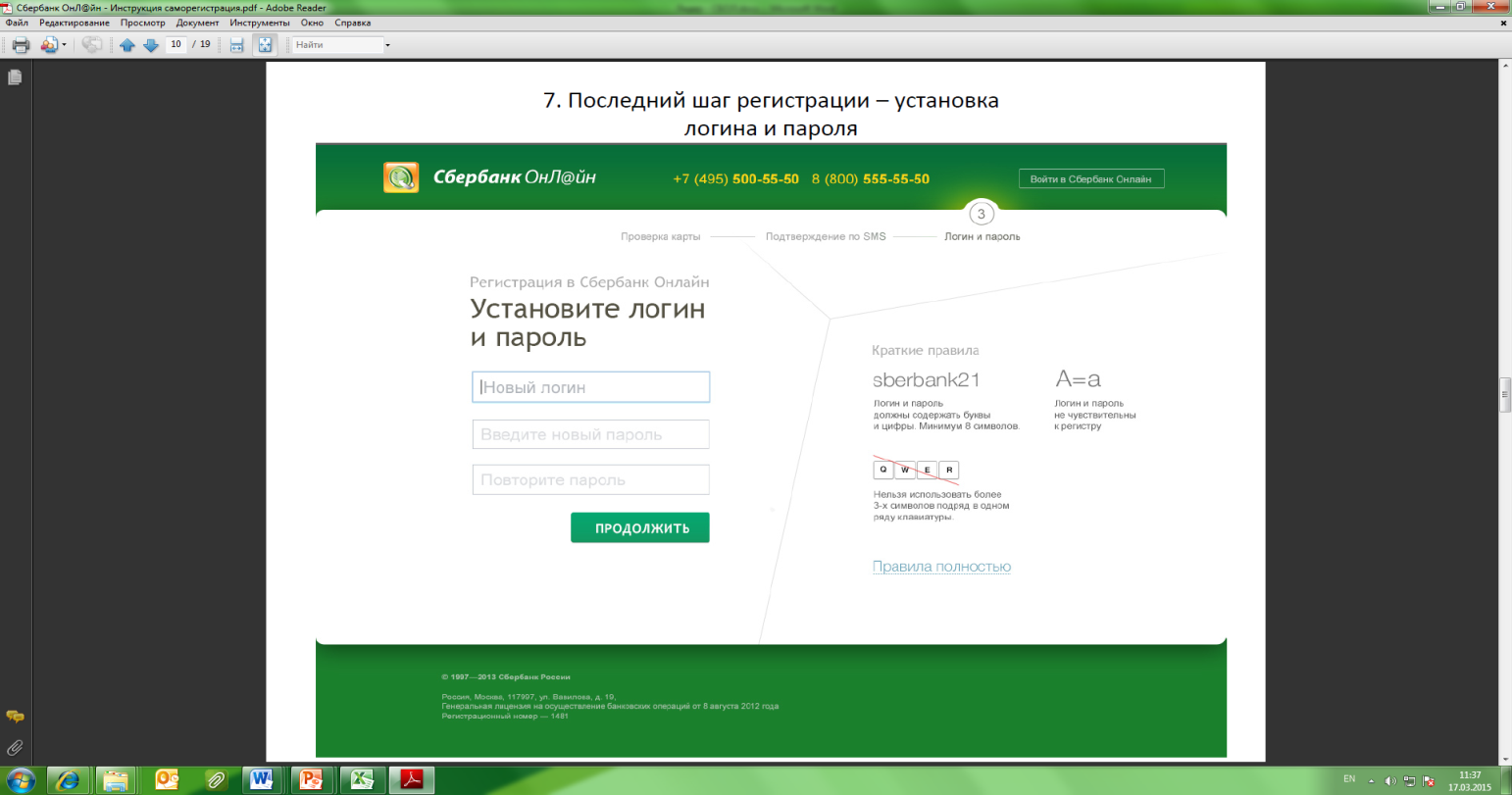 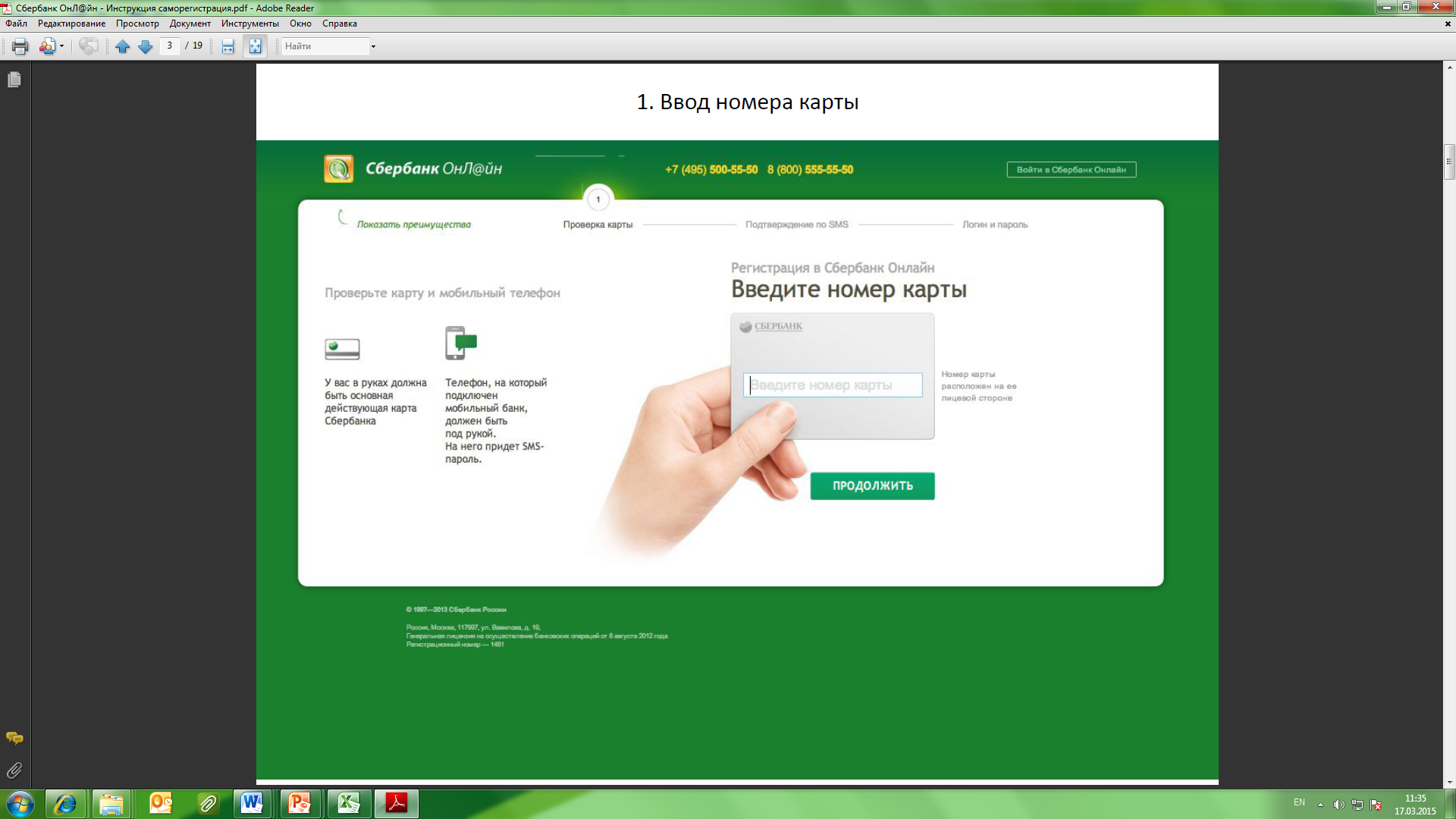 Для входа в систему Сбербанк Онлайн необходимо ввести идентификатор или логин, а также постоянный пароль клиента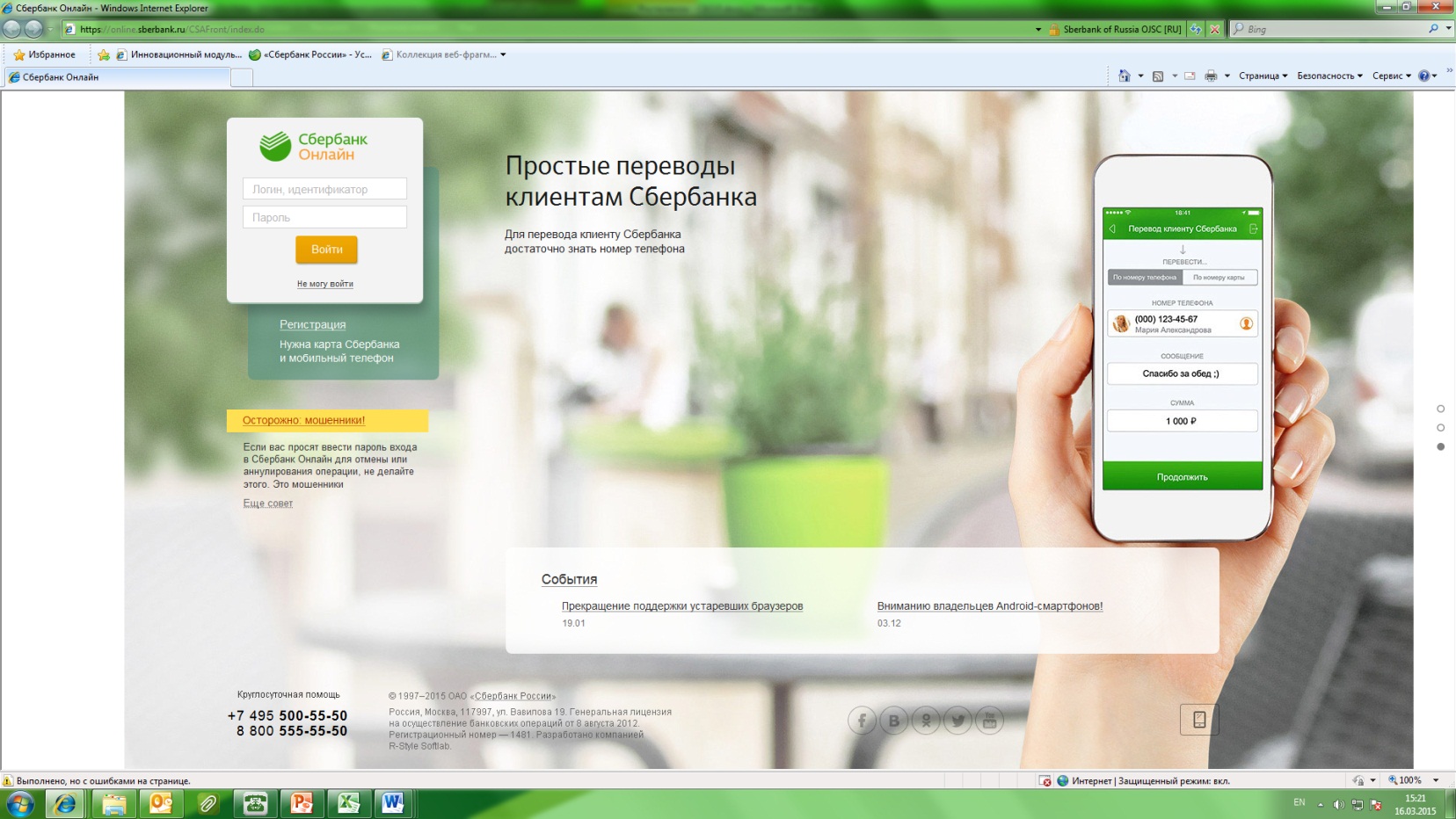 Далее необходимо подтвердить вход путем ввода одноразового пароля, полученного посредством смс-сообщенияВ главном меню выберите раздел «Переводы и платежи»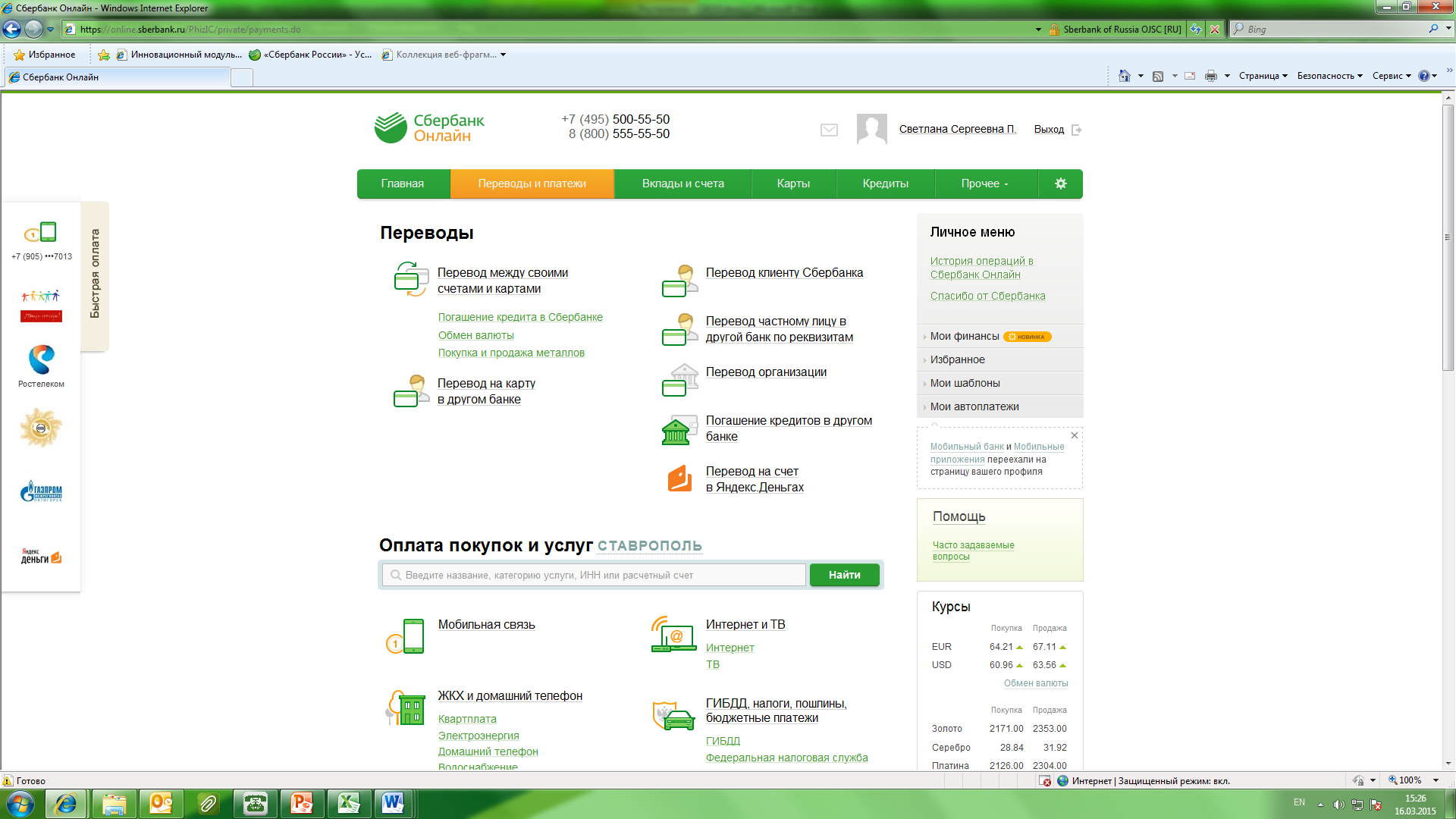 В строке поиска введите ИНН: МИРТ-МРТ- 4401093722    либо   МЦ МИРТ- 4401050775выберите услугу МИРТ-МРТ либо МЦ МИРТ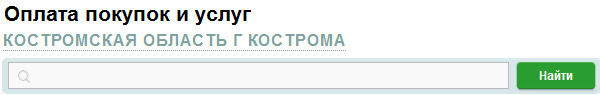 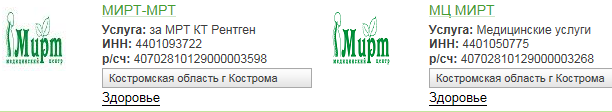 Заполните необходимые поля формы: ФИО, адрес и назначение платежа, сверьте реквизиты, введите сумму и проведите оплату. После этого подтвердите операцию SMS-паролем. Для получения медицинской услуги необходимо подтверждение оплаты:Вариант1: направьте чек об оплате Администратору центра МЦ МИРТ и МИРТ-МРТ по эл. почте: mirt-reg2@mirt-med.ru      Вариант2: при обращении в центр при себе необходимо  иметь распечатанный чек подтверждающий оплату.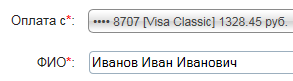 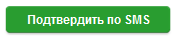 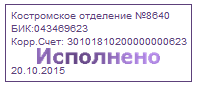 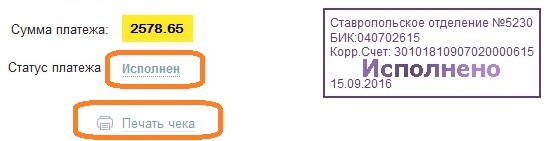 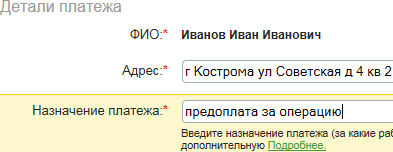 